Our chapel is a sacred place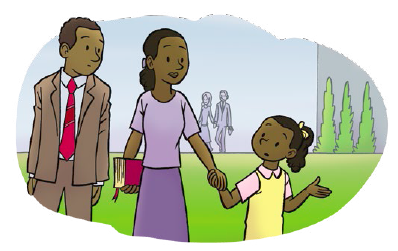 We enter quietlyFather, while we sing and pray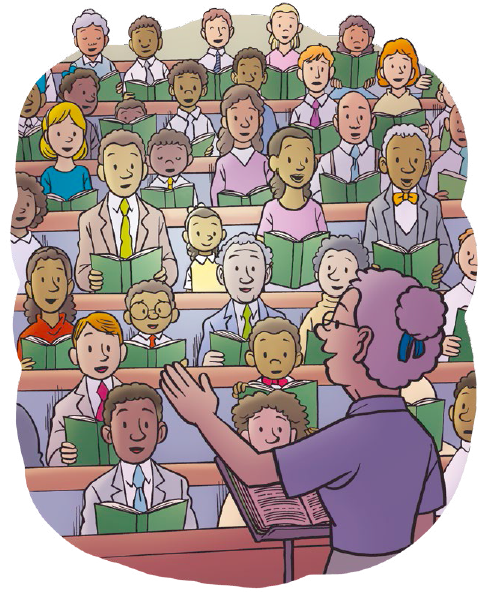 Our thoughts will be of thee